                                        EVALUATION TEST  1A  Circle the correct word.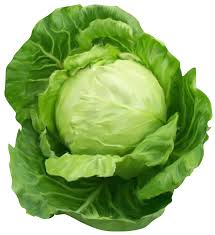 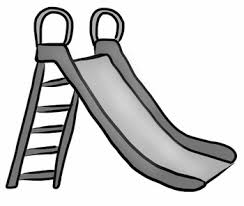 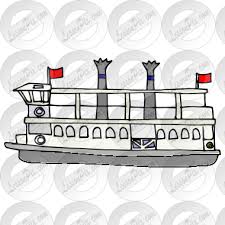 1  cabbage  /  radish              2  slide  /  sledge                            3  fairy  /  ferry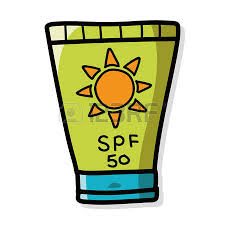 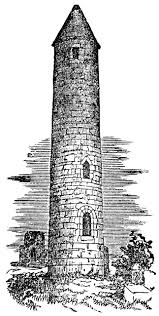 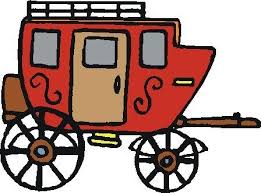 4  sun cream  /  sun flower    5  bridge  /  tower                          6  car  /  carriage B  Write words for the numbers.1   7   ....................................      2   11    ...................................      3   16   .....................................4   23   ....................................    5   8   ......................................      6   30   .....................................  C  Read and write:   am, is, are.  D  Complete. Then find the countries.1    __  __  A  __  I L2   I  __  __  L Y3   S W  __  __  E  N4   __  O R E  __5   J  __  __  A N6   P O __  __  N  __7   N  __  R  W  __  Y8   __  __  E  __  C  E Find two more countries.  .................................................  .................................................  E  Write as shown.1  Erika   -   France  /  Mexico    Erika is from France.    She would like to visit Mexico.2  Raul   -  Spain  /  Canada  .........................................................................................................  .........................................................................................................3  Dimitri   -  Russia   /  Holland  .........................................................................................................  .........................................................................................................4  Melissa   -  Romania  /  Cyprus  .........................................................................................................  .........................................................................................................5  Ali   -   Turkey   /   Korea  .........................................................................................................  ...............................................................................................................6  Paula   -  Poland   /   Brazil  ...............................................................................................................  ...............................................................................................................7  Arya   -   England    /   Italy  ...............................................................................................................  ...............................................................................................................8  Josh   -   USA   /   Japan  ...............................................................................................................  ...............................................................................................................  F  Work on the model.1  Where is    the Colosseum?                                                   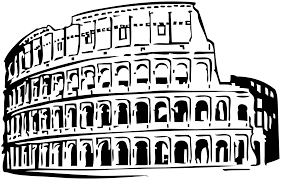      It’s in Italy.2  Where is    ..................................................................... ?           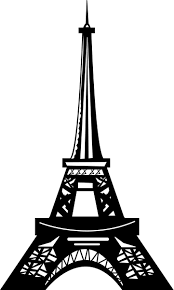   ..........................................................................................3  Where are    ..................................................................  ?       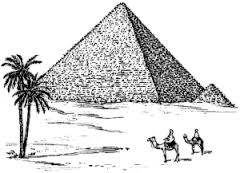   ..........................................................................................4  Where is     ....................................................................  ?             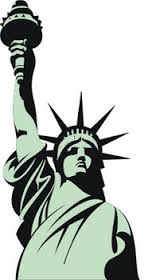   .........................................................................................................................5  Where is      ...............................................................................  ?   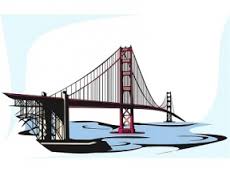   .........................................................................................................................  G  Choose and complete.1   I am from Mexico.                          I        my     My name is Rafael.            2  Is  ................. from France?             he   his     ..............  shirt is yellow.         3   .............  name is Alice.                   she   her     ................  lives in Barcelona.          4  It’s  ..............  puppy.                       we    our    ...............  drink cappuccino.5   .............  hat is funny.                     you    your    Are  ................  from Greece?6  Where is  ...................  school?        they   their    Are  ..................  at home?  H  Choose the correct item.1  Tom and I are friends.   ..............  are ten.A  They     B  We        C  He2  The boys are happy.  .............. are in the park.A  He        B  We        C  They3  You and Mike are students.  .............. at school.A  We       B  They      C  You4   ............ are sponges.A  He        B  They      C  It5  Look at Layla.  .............  is sleepy.A  She      B  Her         C  It6  Look at the horse.  ............ is in the stable.A  It       B  They      C  I  I  Fill in:  there is,  there isn’t, there are, there aren’t.1  ......................................... a puppy in the basket.          ♣2  ......................................... five cups on the table.         ☻3  .........................................  a clown at the circus.         ☻4  .........................................  two boys in the garden.      ♣5  .........................................  seven horses on the farm.   ☻6  .........................................   a bird in the bush.              ☻7  ..........................................   a boy in the street.             ♣8  ..........................................   three camels in the desert. ☻9  ..........................................   one tiger in the jungle.      ☻10  ........................................  two fish in the bowl         .  ♣  YES  -  ☻                  NO   -   ♣  J  Read and circle.                            EVALUATION TEST 2  A  Circle the correct word.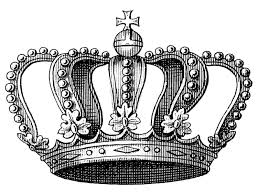 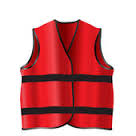 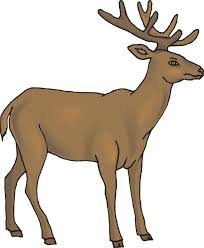  1  hat  /  crown                 2  shirt  /  vest                  3  deer  /  goat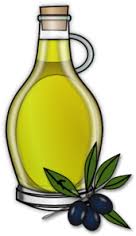 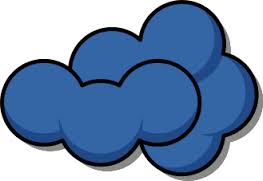 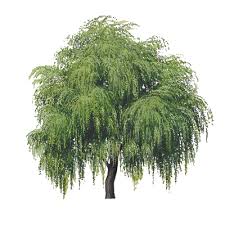 4  olive oil  /  vinegar         5  sunny  /  cloudy        6 apple –tree / willow – tree  B  Write words for the numbers.1 10  ................................ 2  3rd  .................................. 3  24  ........................4 19  ................................ 5  22  .................................  6  4th  ........................7 2nd  ................................ 8 30  ................................   9  1st  .........................  C  Write in the present continuous.1  David  .....is eating................  (eat) a sandwich.2  I  ..............................................  (make) my bed.3  Jerry  .........................................  (talk) on the phone.4  We  ............................................  (watch) TV.5  Melissa  ............................................  (swim) in the pool.6  Fran and Betty  ............................................ (use) my computer.7  It  ............................................  (rain) today.8  Sharon  ........................................... (run) with Tom.  D  Fill in the grid.  E  Look and write.1  I am sitting at my desk.    I’m sitting at my desk.2  I am watching TV.  .................................................................................................3  You are playing tennis.  .................................................................................................4  He is eating a big pizza.  .................................................................................................5  She is crossing the street.  .................................................................................................6  He is sleeping in his cot.  ..................................................................................................7  You are riding the bike.  ..................................................................................................8  She is saying good bye.  ..................................................................................................  F  Write sentences.1  Janet  /  floor  /  mopping  /  is  /  the  ....................................................................................................................2  Diana  /  crossing  /  is  /  bridge  /  the  ....................................................................................................................3  baking  /  Mum  /  is  /  pie  /  a  ....................................................................................................................4  rain  /  is  /  the  /  falling  ....................................................................................................................5  am  /  opening  /  the  I  /  book  /  the  ....................................................................................................................6  Melissa  /  grass  /  walking  /  on  /  the  /  is  ....................................................................................................................7  Timmy  /  his  /  brushing  /  hair  /  is  ....................................................................................................................8  sending  /  I  /  email  /  am  /  an  ....................................................................................................................9  Dad  /  hole  /  digging  /  a  /  is  .....................................................................................................................10  is  /  Sally  /  waiting  /  me  /  for  .....................................................................................................................  G  Match the rhyming pairs.1  nice                      a   hop2  flower                   b.  boat3  vest                      c.  mice4  mop                     d.  shower5  night                    e.  right6   goat                             f.    best  H  Read and tick.1   We go jogging on the afternoon.    ..........     We go jogging in the afternoon.     ......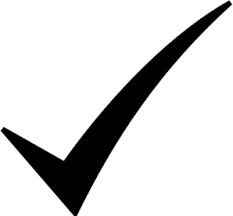 2  Sally goes shopping now.               ...........    Sally is going shopping now.          ...........3  Where is Alice?    She’s talking with her mum.                       .............    She talks with her mum.                             ............4  Look!  The cat jumps over the fence.            ............    Look!  The cat is jumping over the fence.      ...........5  The kids are playing badminton every day.    ...........    The kids play badminton at the weekend.      ...........6  They go to the cinema on Saturdays.             ............    They’re going to the cinema on Saturdays.     ............  I  Read, choose and complete.                              EVALUATION TEST 3A  Circle the correct word.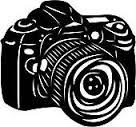 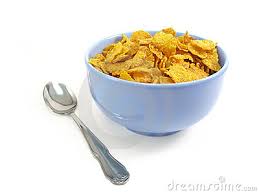 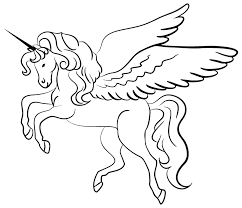 1  camera / TV set          2  rice / cereal                   3  horse / unicorn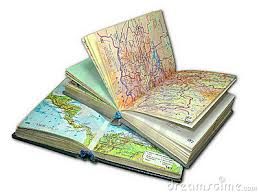 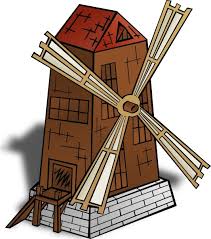 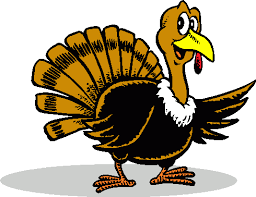 4  notebook / atlas          5  windmill / tower           6 turkey / donkey  B  Write words for the numbers.1  5  ............................   2  14  ...............................  3  27  ............................4  31  ..........................   5  13  ...............................  6  24  ............................  C  Write the names in the correct list.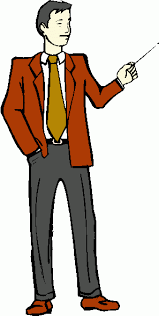 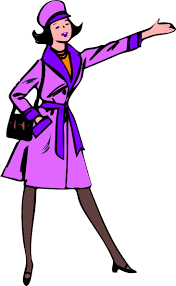   .........................................           .........................................  .........................................           .........................................  .........................................           .........................................  .........................................           .........................................  .........................................           .........................................  .........................................           ..........................................  D  Find 15 animals in the grid.  E  Write the plural of the following words.1  a bus    -   two buses (2)2  a puppy    -  ..............................................   (3)3  a chair     -    .............................................   (5)4  a tooth     -     ............................................   (10)5  a glass     -    .............................................   (7)6  a knife     -     ............................................   (2)7  a bush     -  ...............................................   (5)8  a bench   -   ...............................................  (12)9  a baby     -    ..............................................  (13)10  a man   -   ................................................  (20)  F  Rewrite in the plural.1  It is a potato.   They are potatoes.2  She is a woman.  ........................................................................3  He is a teacher.  ........................................................................4  It is a fly.  ........................................................................5  It is a church.  ...........................................................................6  He is a man.  ..........................................................................7  She is a nanny.  ..........................................................................8  It is a fox.  ..........................................................................9  It is a cherry.  ..........................................................................10  It is a great day.  ...........................................................................  G  Put the word in the correct place.1                                                This is a car.  (fast)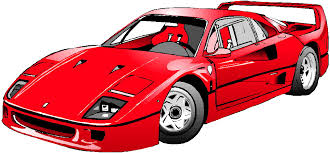   This is a fast car.2                                                     It is a sheep.  (white)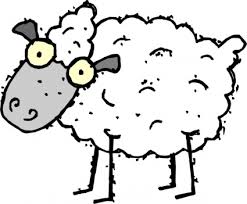   ....................................................................3                                                         It is a camera.  (expensive)  ....................................................................4                                               It is a street.    (noisy)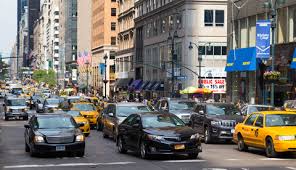   .....................................................................5                                                 It is a beach.  (quiet)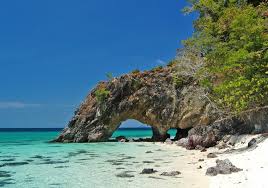   ...................................................................................6                                                                    He is a clown.    (happy)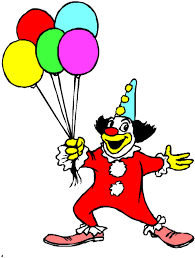   ....................................................................................7                                                                        He is a man. (tall)  .....................................................................................8                                                                  It is a cake.  (delicious)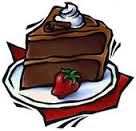   ......................................................................................H  Choose the correct answer.1  How is Helen?  A  She’s so nice.  B  She is very well  C  She is a nurse.2  Where is your pen?  A  I don’t know.  B  It’s brown.  C  It’s fine.3  Can you help Susan?  A  I can count to fifty.  B  Sure. What can I do?  C  I know Susan.4  Does she go to school by bus?  A  Let’s sing a song.  B  Not every day.  C  Her father is a bus driver.  I  Read the postcard and put the paragraphs in the correct order. Use the information to write a postcard to your pen friend in England. Write: ● where you are ● what you can see and what there is in the picture ● how you like it                                      EVALUATION TEST 4A  Circle the correct word.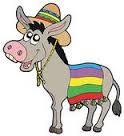 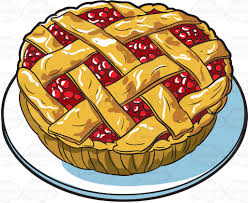 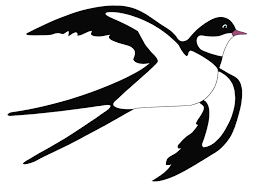 1  horse / donkey                      2  ice cream / tart                           3  swallow /  plane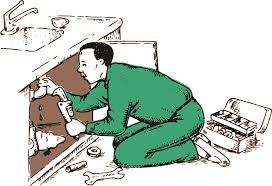 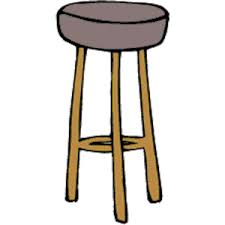 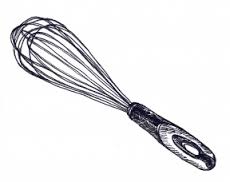 4  postman / plumber                5  stool  /  armchair                        6  whisk  /  spoonB  Write words for the answers.1  8  ......................................    2  7th  .....................................   3  14  ............................................4  3rd  ....................................   5  22  .....................................   6  26  ............................................C  Complete.1  J  _ N  _  _  RY                   2  M  _  R  C  _                  3  J  _  N  _4  _  _  G  _  ST                       5  O  _  T  _  BER             6  D  _  C  _  M B  _  RD  Read and circle the rhyming pairs.1   hat       but       mat2   cake   check    make3   pair     hair      far4   fit       beat      meat  E  Write the names of the countries and languages.1  England                               English2  Poland                          .....................................3   ...............................             Greek4  Japan                           ........................................5  Mexico                        .......................................6   ................................           Turkish7  Portugal                       ........................................8   .................................           FinnishF  Find 12 names of food and drinks.G  Write the plural of the following words.1  a bus       -        two buses  (2)2  a phone   -   ................................................................   (6)3  a bush     -    ...............................................................    (3)4  a tooth     -   ................................................................   (10)5  a wife      -   ................................................................   (4)6  a man      -    ...............................................................  (15)7  a key       -   ................................................................   (5)8  a gym      -    ...............................................................   (11)  H  Fill in the correct form of the verbs.1  Danny   ......washes.....................   (wash) his car once a week.2  Fran   ..........................................  (not / speak) Polish.3  Mike    ......................................  (feed) his dog every day.4  Pia   ........................................  (have) a shower in the morning.5  His brother  .....................................  (swim) very well.6  We   .....................................................  (not / like) shrimps.7  My mum   ...........................................  (drive) a red car.8  They   ................................................. (live) in Poland.9  Andy   ................................................  (not / play) football on Mondays.10  Kate and Lisa  .....................................  (wear) a uniform at work.  I  Write the questions and answer them about you.1  you  /  listen to pop music   Do you listen to pop music?  ....Yes,..I do........................................2  your mum  /  eat fast food  ................................................................................................... ?  No, she  ............................3  your friends   /  play board games  .................................................................................................  ?  Yes, they  ............................4  you   /   help your mother in the kitchen  .................................................................................................  ?  Yes, I  ..............................5  giraffes   /  have long necks  .................................................................................................  ?  Yes, they  ..........................J  Write in the present continuous.1  Anna  ............is walking.....................  ( walk) to school today.2  Gregory   ..............................................  (work) in the barn now.3  I   ................................................  (sit) on this bench.4  Where  ................. Alice  ...........................  (go)?5  Chris and Dave  ..............................................  (play) outside.6  Vivian  .................................................  (not / swim) now.7  He  ...............................................  (fly) a kite with his father.8  They   .................................................... (not / watch) TV.9  Little Tom   ...............................................  (sleep) in his cot.10  What  .......................  Britney  ..................................  (cook)?J  Read and match.1  Where are you from?                                    A  Of course they can.2  Is she feeling happy?                                    B  They’re bananas.3  Can they speak Turkish?                              C  a little town in the south of Spain.4  Why ar you running?                                    D  It’s  80 p.5  Are they mangoes?                                        E  No, she’s upset.6  How much is a packet of sugar?                    F  because I’m late.I  You want to go to the cinema with a friend. Leave a note for him.Say:  ● what film you want to see.  ● where and when to meet you. Write 35 – 45 words.                                EVALUATION TEST 5A  Circle the correct word.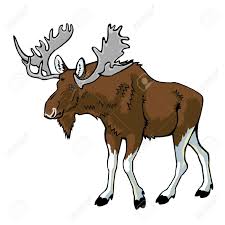 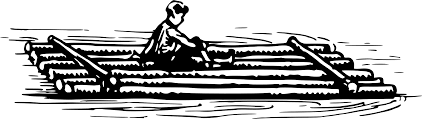 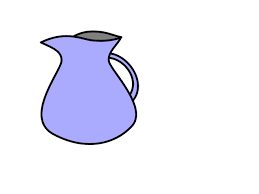 1  camel / moose                   2  ship / raft                             3 jug / cup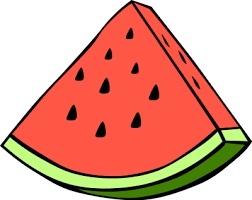 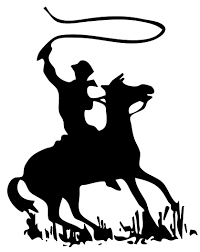 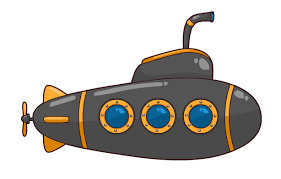 4  watermelon / pear          5 comedy / western               6 boat / submarineB  Write words for the answers.1  6  ..........................       2  2nd   ...............................   3  13  ....................................4  21  ...........................   5  8th   ...............................    6  30  .....................................C  Complete.1  STR  __ B  __  RR  __           2  L  __  L  __  __  POP      3  T  __  RT4  V  __  N  __  LL  __              5  C  __  C  __  N  __  T      6  H  __  N  __  YD  Match the rhyming pairs.1  berry                a) soft2  goose               b) beach3  loft                   c) ferry4  fence                d) moose5  reach                e) tenseE  Write the names of the countries and languages.1  England                   English2  Turkey               ................................3  France                ................................4  .........................        Italian5  Japan                  ...............................6  .........................       Korean7  Germany            .................................8  Mexico               .................................F  Find 10 more names of drinks in the following grid. G Draw the hands on the clocks and watches.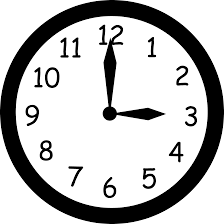 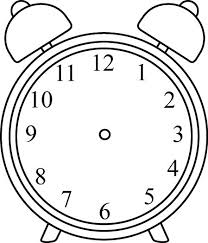 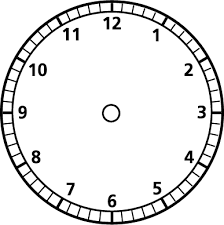 1  It’s three o’clock.       2  It’s half past five.      3  It’s ten to seven.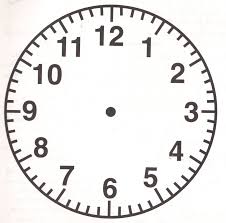 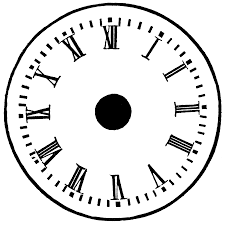 4  It’s five past eleven.    5  It’s six o’clock.         6  It’s quarter to nine.H  Complete the dialogue. Write the words in the correct order.1  is  lesson   When   hockey    your  ?   Wednesday  five   quarter   on  It’s   to   at.Alice    When is your hockey lesson?Jake     It’s at quarter to five on Wednesday.2   concert  today    Is   the   school   ?     It’s   past   half    seven    at.Jake   ..................................................................................Alice   Yes.  ........................................................................3   you   your   volleyball   match  Friday   got   Have   on  ?    Thursday   ten   to   twenty   It’s   at  on.Alice   ...................................................................................Jake   No.   ...........................................................................4   Mark’s   exam  When’s    violin   ?     on   o’clock   Saturday    nine    It’s     at.Alice   ...................................................................................Jake   ....................................................................................5   Friday   a   game   on   tennis   we   got    Have  ?    quarter   three    It’s    Sunday    at    on    past.Jake   .....................................................................................Alice   No.  ............................................................................6   is   party    When   the    class?    seven   on    at   Friday    half    It’s    past.Jake   ......................................................................................Alice  .......................................................................................I  Write in the present simple or continuous.1  Stuart  .................................... (go) camping every summer.2  Danny  .................................... (feed) his cat twice a day.3  Alice  ..................................... (watch) TV at the moment.4  ......................................................... (she/have) a shower now?5  I  ........................................ (hate) cold weather.6  Dave and Kate  ....................................... (be) cousins.7  They  ..................................... (have) a game of chess now.8  He  ........................................ (always/eat) an apple in the morning.9  I can’t go out. I  .................................... (do) my homework.10  ................................................... (Jim/go) home now?J  Add at, on, in.  ............ 7 o’clock        ............... July                  ............ the winter  ............  Sundays         ...............  the morning    ...........  1994  ............  night              ............... 9 o’clock          ...........  Christmas  ............  10th May        ..............  the spring         ...........  Friday  ............  1st March       ..............  the weekend     ...........  Christmas Day  ............ 10 o’clock      .............. work                  ............  the first floorK  Write the opposites in the crossword.Down                                           Across1  good                                         2  big2  long                                          4  black3  thick                                         5  oldBibliography:New Round –Up , Virginia Evans, Jenny Dooley, Pearson Longman 2010Key English Tests, Cambridge University Press 2010 I  1)  ............ Manuel. I  2)  ....................  from Spain. Wendy and I  3)  .........................  friends. Wendy  4)  ........................ not from Spain. She  5)  ..........................  from Britain.IBRAZILTTJAPANYUABIUSAERLANAWYDKYRGREECEZPOLANDYUNKOREAPSWEDENFE Hi!My name’s Danielle.I’m 1) French / France and I’m from Paris. I’m 2)  twelve / thirteen years old. I’m 3)  tall and  fat / slim.I’ve got 4) fair / dark hair and 5) blue / green eyes. My favourite colour is 6)  red / blue!What about you?Your e-mail friend,DanielleDanielleFrench     12     slim  dark  blue  red make       dance      swim      wash      bake        sit        ride       look     drink       type         press      dig       open      run         hit        washing     ........................    ..........................    ..........................    ..........................     making  ............................  ............................  ............................  ............................      swimming  .............................   ............................  ..............................   ............................. My name 1) is  Robert. I’m nine years old. I live 2)  ............. London, UK. I go to Elton Primary School. Lessons 3)  .............. at nine o’clock and finish at half 4)  ............ three. My favourite subjects are History and Science. In my free time I like 5)  ............ my bike in the park and going to the cinema 6)  .............  my friends. I always have lunch with my grandma and grandpa  7)  ............  Sundays.1  A  is             B  are           C  am2  A  in             B  on            C  at3  A  starts       B  starting    C  start4  A  quarter     B  past         C  to5  A  ride          B  rides        C  riding6  A  with         B  in             C  to7  A  on            B  in             C  at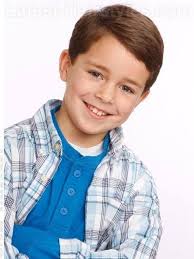 Sally  ● Britney   ●  Thomas   ●  Tony   ●  Molly   ●  Steve   ●    Jessica  ●  Basil    ●  Eugene  ●  Grace   ●  Vera   ●   Ralph  ●  Miles    ●  CeliaSHEEPGD OEPELPROUHLILKIYACAEDOGGSTKMPEHIPPOCSHRHINOCATASNAKEERENLEOPARDRTCROCODILE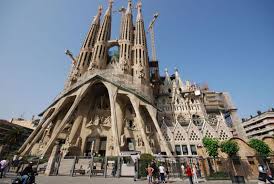 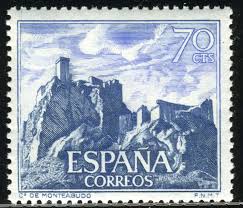                                                              Julie Hastings Saturday, 15th August                          10 Marston Road,                                                             Oxford,Hi Julie!                                                England ........   There are lots of beautiful old buildings and museums.This is a picture of La Sagrada Familia. It’s very beautiful. ........   Barcelona is a great place to visit. ....1...  It’s fantastic here in Spain. Barcelona is a lovely city and the people are friendly.  See you soon!  Love,  Sandra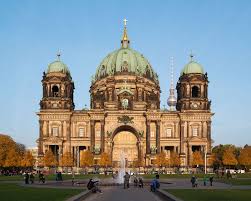 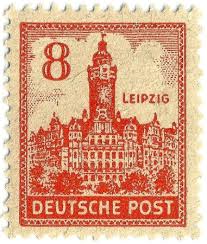  ● Berlin, Germany	 .......................... ● clubs ● lots of shops	.......................... ● museums ● nice people	 ........................... ● Berliner DomeBROCCOLIRICEABECEFTMRLSEAHOIREACDAALOCLRRMSKTIAEUSTISUDACHIPSJAMGINGERBEERQHAPPLEJUICELEMONADEGOPOMINTSODALUNIKICEDTEANDLWATERLYMCOKRCOFFEEAHNCAPPUCCINOMonday      7.30p.m.         school concertTuesday     12.00p.m.        football matchWednesday  4.45 p.m.       hockey matchThursday     9.40 p.m        volleyball matchFriday         7.30. p.m        class partySaturday      9.00 a.m.        Mark’s violin examSunday        3.15. p.m.       tennis game 1  2345